ПОЛОЖЕНИЕ о самообследовании ГБПОУ РО «Красносулинский колледж промышленных технологий»Общие положенияНастоящее Положение о самообследовании государственного бюджетного профессионального образовательного учреждения Ростовской области «Красносулинский колледж промышленных технологий» (далее — Положение) разработано в соответствии с Федеральным законом от 29.12.2012 № 273-ФЗ «Об образовании в Российской Федерации» (п. 3,13 ст. 28, п. 3 ст. 29); приказом Минобрнауки РФ от 14.06.2013 г. «Об утверждении порядка проведения самообследования образовательной организацией» и приказом Минобрнауки от 28.01.2014 г. № 1324 «Об утверждении показателей деятельности образовательной организации, подлежащей самообследованию»; Уставом ГБПОУ РО «Красносулинский колледж промышленных технологий»» (далее - Колледж).Настоящее Положение устанавливает правила проведения самообследования Колледжа.Целями проведения смообследования являются обеспечение доступности и открытости информации о состоянии развития Колледжа, а также подготовка отчета результатах самообследования.Дата размещения отчета о самообследовании на официальном сайте не позднее 1 апреля текущего года.Самообследование проводится Колледжем ежегодно.Сроки, формы и порядок проведения самообследованияПроцедура самообследования включает в себя следующие этапы:планирование и подготовка работ по самообследованию Колледжа;организация и проведение самообследования в Колледже;обобщение полученных результатов и на их основе формирование отчета о самообследовании;рассмотрение на заседании педагогического совета и утверждение отчета о самообследовании приказом директора Колледжа.Сроки, форма проведения самообследования, состав лиц, привлекаемых для его проведения, определяются Колледжем самостоятельно.В зависимости от уровня образования в процессе самообследования проводится оценка:организационно-правового обеспечения образовательной деятельности;структуры и системы управления;качества содержания подготовки выпускников;организации учебного процесса;востребованности выпускников;качества кадрового, учебно-методического, информационного и библиотечного обеспечения;материально-технической базы;функционирования внутренней системы оценки качества образования;показателей деятельности Колледжа установленных Федеральным органом исполнительной власти, осуществляющим функции по выработке государственной политики и нормативно-правовому регулированию в сфере образования.Самообследоваиие Колледжа проводится по следующим направлениям: (см. приложение 1):общие сведения об ОО;образовательные результаты обучающихся;кадровое обеспечение учебного процесса;финансово-экономическая деятельность;инфраструктура ОО.Результаты самообследования оформляются в виде отчета, включающего аналитическую часть и результаты анализа показателей деятельности Колледжа (по состоянию на 1 апреля текущего года), который подписывается директором и заверяется печатью.Форма отчета о результатах самообследования утверждается Министерствомоб и профессионального образования РО.Размещение отчета на официальном сайте Колледжа и направление его учредителю осуществляется не позднее 1 апреля текущего года.ПРИЛОЖЕНИЕ 1Зарегистрировано в Минюсте РФ 28 января 2014 г.Регистрационный № 31135Приказ Министерства образования и науки РФ от 10 декабря 2013 г. № 1324 "Об утверждении показателей деят ельности образовательной организации, подлежащей самообследовашпо"13 соответствии с пунктом 3 части 2 статьи 29 Федерального закона от 29 декабря 2012 г. № 273-Ф3 “Об образовании в Российской Федерации"(Собрапие законодательства Российской Федерации. 2012. № 53. ст. 7598; 2013, № 19, ст. 2326; № 23, ст. 2878; № 30, ст. 4036; № 48. ст. 6165) и подпунктом 5.2.15 Положения о Министерстве образования и науки Российской Федерации, утвержденного постановлением Правительства Российской Федерации от 3 июня 2013 г. № 466 (Собрание законодательства Российской Федерации, 2013, № 23, ст. 2923; № 33. ст. 4386; № 37. ст. 4702), приказываю:Утвердить:показатели деятельности дошкольной образовательной организации, подлежащей самообслсдованию (приложение № 1): показатели деятельности общеобразовательной организации, подлежащей самообслсдованию (приложение № 2); показатели деятельности профессиональной образоват ельной организации, подлежащей самообследовашпо (приложение № 3); показатели деятельности образовательной организации высшего образования, подлежащей самообследованию (приложение № 4); показатели деятельности организации дополнительного образования, подлежащей самообслсдованию (приложение № 5); показатели деятельности организации дополнительного профессионального образования, подлежащей самообследованию (приложение №6).Министр	Д.В. ЛивановПоказателидеятельности профессиональной образовательной организации, подлежащей самообследованию (утв. приказом Министерст ва образования и науки РФ от 10 декабря 2013 г. № 1324)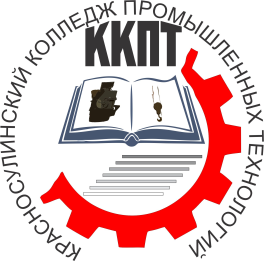 МИНИСТЕРСТВО ОБЩЕГО И ПРОФЕССИОНАЛЬНОГО ОБРАЗОВАНИЯ РОСТОВСКОЙ ОБЛАСТИГОСУДАРСТВЕННОЕ БЮДЖЕТНОЕ ПРОФЕССИОНАЛЬНОЕ ОБРАЗОВАТЕЛЬНОЕ УЧРЕЖДЕНИЕ РОСТОВСКОЙ ОБЛАСТИ«Красносулинский колледж промышленных технологий»Рассмотренона заседании Совета колледжапротокол №__от «___»_________20 _ г.УТВЕРЖДАЮДиректор ГБПОУ РО «ККПТ»___________ Г. Ю. Вакулина «___» _____________20 ___ г.№ п/пПоказателиПоказателиЕдиница измеренияЕдиница измерения1.Образовательная деятельностьОбразовательная деятельность1.1Общая численность обучающихся (курсантов), обучающихся по образовательным программам подготовки квалифицированных рабочих, служащих, в том числе:Общая численность обучающихся (курсантов), обучающихся по образовательным программам подготовки квалифицированных рабочих, служащих, в том числе:человекчеловек1.1.1По очной форме обученияПо очной форме обучениячеловекчеловек1.1.21.1.2По очно-заочной форме обучениячеловек1.1.31.1.3По заочной форме обучениячеловек1.21.2Общая численность обучающихся (курсантов), обучающихся по образовательным программам подготовки специалистов среднего звена, в том числе:человек1.2.J1.2.JПо очной форме обучениячеловек1.2.21.2.2По очно-заочной форме обучениячеловек1.2.31.2.3По заочной форме обучениячеловек1.31.3Количество реализуемых образовательных программ среднего профессионального образованияединиц1.41.4Численность обучающихся (курсантов), зачисленных на первый курс на очную форму обучения, за отчетный периодчеловек1.51.5Численность/удельный вес численности обучающихся (курсантов) из числа инвалидов и обучающихся с ограниченными возможностями здоровья, в общей численности обучающихся (курсантов)человек/%1.61.6Численность/удельный вес численности выпускников, прошедших государственную итоговую аттестацию и получивших оценки “хорошо’т! “отлично”, в общей численности выпускниковчеловек/%1.71.7Численность/удельный вес численности обучающихся (курсантов), ставших победителями и призерами олимпиад, конкурсов профессионального мастерства федерального и международного уровней, в общей численности обу чающихся (курсантов)человек/%1.81.8Численность/удельный вес численности обучающихся (курсантов), обучающихся по очной форме обучения, получающих государственную академическую стипендию, в общей численности обучающихсячеловек/%1.91.9Численность/удельный вес численности педагогических работников в общей численности работниковчеловек/%1.101.10Численность/удельный вес численности педагогических работников, имеющих высшее образование, в общей численности педагогических работниковчеловек/%1.111.11Численность/удельный вес численности педагогических работников, которым по результатам аттестации присвоена квалификационная категория, в общей численности педагогических работников, в том числе:человек/%1.11.11.11.1Высшаячеловек/%1.11.21.11.21 [ерваячело век/%1.121.12Численность/удельный вес численности педагогических работников, прошедших повышение квалификации/профессиональную переподготовку за последние 3 года, в общей численности педагогических работниковчеловек/%1.131.13Численность/удельный вес численности педагогических работников, участвующих в международных проектах и ассоциациях, в общей численности педагогических работниковчеловек/%1.141.14Общая численность обучающихся (курсантов) образовательной организации, обучающихся в филиале образовательной организации (далее - филиал)*2.2.Финансово-экономическая деятельность2.12.1Доходы образовательной организации по всем видам финансового обеспечения (деятельности)тыс. руб.2.22.2Доходы образовательной организации но всем видам финансового обеспечения (деятельности) в расчете на одного педагогического работникатыс. руб.2.32.3Доходы образовательной организации из средств от приносящей доход деятельности в расчете на одного педагогического работникатыс. руб.2.42.4Отношение среднего заработка педагогического работника в образовательной организации (по всем видам финансового обеспечения (деятельности)) к средней заработной плате по экономике региона%33Инфраструктура3.13.1Общая площадь помещений, в которых осуществляется образовательная деятельность, в расчете на одного обучающегося (курсанта)кв.м3.23.2Количество компьютеров со сроком эксплуатации не более 5 лет в расчете на одного обучающегося (курсанта)единиц3.33.3Численность/удельный вес численности обучающихся (курсантов), проживающих в общежитиях, в общей численности обучающихся (курсантов), нуждающихся в общежитияхчеловек/%